11.	the legislature IntroductionThe Legislature, or the Parliament of New South Wales, operates under the Constitution as the system of representative democracy and responsible government for the State, making laws, appropriating funds, overseeing the Executive Government, and debating public policy issues.The Legislature’s objectives and strategic priorities The Legislature contributes to and supports the following key objectives:the effective functioning of the Parliament and its committeesmembers of Parliament are supported to fulfil their parliamentary rolesthe community has access to Parliament and are aware of the role and functions of the Parliament.A key driver of the Legislature’s strategic priorities is to ensure Members of Parliament and staff are better able to respond to the needs of the NSW community. Throughout the 57th Parliament, the administration is committed to delivering the physical and digital assets essential to a modern Parliament, developing the Parliament’s engagement with NSW citizens and supporting members to serve the community.2022-23 Budget highlights In 2022-23, the Legislature will invest $280.5 million ($223.3 million recurrent expenses and $57.2 million capital expenditure) on its activities and strategic priorities. The Legislature’s activities include enabling the effective functioning and operation of both Houses of Parliament and their committees, supporting members to fulfil their parliamentary duties through the delivery of key services, engagement with Parliament and its proceedings, and the running of education programs for school children and other members of the community on the role and function of the Parliament. The Legislature also provides for the administration and payment of members’ salaries, allowances and additional entitlements – in accordance with the Parliamentary Remuneration Act 1989 – along with maintenance of the parliamentary precinct and 98 electorate offices across the state.Key initiatives are highlighted below for 2022-23: $13.6 million ($7.6 million recurrent expenses and $22.0 million capital expenditure over four years) to enable critical capital works to partially address the historical maintenance backlog to improve public engagement with Parliament $13.0 million ($7.1 million recurrent expenses and $29.1 million capital expenditure over four years) to meet a variety of minor capital works activities for the Legislature, including essential upkeep for Parliament House and electorate offices, as well as other miscellaneous costs$2.0 million ($8.5 million expenses over four years) to increase resourcing to support NSW Parliament engagement with the NSW community, including both the public and the education sector.Key performance informationThe Legislature’s performance information is published in the annual reports of the three parliamentary departments that support it: the Department of the Legislative Assembly, the Department of the Legislative Council and the Department of Parliamentary Services. Key performance measures relating to its objectives and strategic priorities are continuing to be enhanced.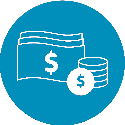 $223.3 
millionRecurrentExpenses 
2022-23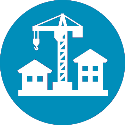 $57.2 
millionCapital 
Expenditure 2022-23Strategic PriorityDescriptionModernisation of the ParliamentStrengthened governance framework, procedural innovations plus supporting technology/infrastructure, digital transformation, audio-visual upgrades, integratedservice delivery, customer service enhancement, contemporary systems and processes.Strengthening engagement with the public and enhanced trust in Parliament as an institutionAccess to the institution, engagement models, institutional integrity initiatives and perceived independence of Parliament.Safeguarding the independence of a strong ParliamentFinancial independence from the executive, asserting Parliament’s powers, strengthening inter-parliament relationships and administrative collaboration.Support members in their evolving role as elected representativesSkills development, integrity, wellbeing and security.Develop the capabilities of the Parliament’s workforceLeadership development, further development of profession-specific capability frameworks, adaptive roles, enhanced individualised development plans, succession planning and other workforce planning initiatives.